Eingelangt am: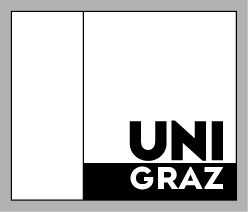 Universität GrazProzess OwnerRECHTS- UND ORGANISATIONSABTEILUNGAntrag auf Bezug von Giften gemäß § 41 Abs 3 Z 2 lit a und Abs 4 des Chemikaliengesetzes 1996Akademische Einheit und Angaben zur Person des/der BezugsberechtigtenLeiter/in der akademischen Einheit:      Organisationseinheit:      	Akademische Einheit:      Name des/der Bezugsberechtigten (auch mehrere Personen möglich):      Nachweis des BedarfsBegründung:      Angaben zur Berechtigung und zur Dauer der BerechtigungO Eine Bestätigung berichtigt zum mehrmaligen Bezug einer unbestimmten Menge eines oder mehrere Gifte. O Die Berechtigung wird für 2 Jahre befristet ausgestellt. Ende der Bezugsdauer      Ich erkläre ferner, dass ich sämtliche von mir durchgeführten Forschungsarbeiten im Sinne der einschlägigen Rechtsvorschriften wahrheitsgemäß gemeldet habe und ich für die Einhaltung der zugrunde liegenden Bestimmungen verantwortlich bin. Dies umfasst insbesondere auch die Führung von Aufzeichnungen sowie die sorgsame Verwahrung der übernommenen Gifte und Chemikalien.Ich nehme zur Kenntnis, dass jede Änderung oder der Wegfall von Voraussetzungen der erteilten Genehmigung unverzüglich anzuzeigen sind.Graz, am ………………………………		………………………………………………		Unterschrift Antragsteller/inPrüfung durch das Büro für Arbeitnehmer/innenschutz und SicherheitO Fachliche Kenntnisse …………………………….O Kenntnisse in Erster Hilfe…………………………..Erledigung durch die Rechts- und OrganisationsabteilungO Ausstellung der Berechtigung am      O Meldung an Magistrat Graz / Gesundheitsamt am       O Meldung an das Büro für Arbeitnehmer/innenschutz und Sicherheit am      Graz, am ………………………………			Für die Rektorin:Adresse8010 Graz, Universitätsplatz 3Telefon0043 316 380 1090Fax0043 316 380 9030Emailroabt@uni-graz.at